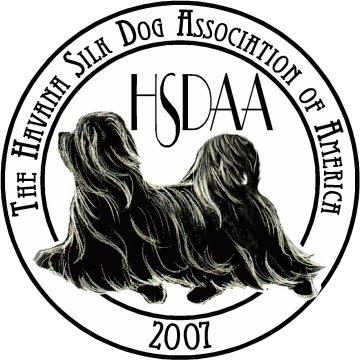 Havana Silk Dog Association National Specialty ShowAuction Donation FormName of Donor _________________________________________________________________Donor Address _________________________________________________________________		City__________________________ State ________________ Zip ___________		Email _________________________ Phone ______________________Item informationItem Name _________________________________________Description of Item ______________________________________________________________________________________________________________________________________________Conditions/restrictions ___________________________________________________________Market Value $________________Delivery informationSend donation to Havana Silk Dog Association of AmericaC/O Marilyn Spence, Show Events Coordinator4417 Powells Point RdVirginia Beach, VA. 23455If you have questions or need additional information, please call Janet Mulligan at   352-634-4391 or email janetmul@yahoo.com